KérelemEzúton szeretném kérni a 2_______/2________ tanév _____________ félévében a bejelentkezésem visszavonását (utólagos passziválását).IndokolásIndokaim a következők:_______________________________________________________________________________________________________________________________________________________________________________________________________________________________________________________________________________________________________________________________________________________________________________________________________________________________MellékletekMellékelt dokumentumok:______________________________________________________________________________________________________________________________________________________________________Budapest, 2_____________________________________________________hallgató aláírása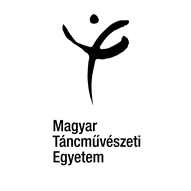 Aktiválás visszavonása iránti kérelemIkt. _________________Hallgató neve:Hallgató neve:Évfolyam:Szak:Specializáció:Specializáció:Neptunkód:Finanszírozás:  Állami öszt./tám.  Ktg/Önkölt.Finanszírozás:  Állami öszt./tám.  Ktg/Önkölt.Munkarend:  nappali  estiTelefonszám:Telefonszám:Értesítési cím:Értesítési cím:Értesítési cím: